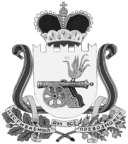 АДМИНИСТРАЦИЯВЯЗЬМА-БРЯНСКОГО СЕЛЬСКОГО ПОСЕЛЕНИЯВЯЗЕМСКОГО РАЙОНА  СМОЛЕНСКОЙ ОБЛАСТИП О С Т А Н О В Л Е Н И Еот 15.09.2017                                                                                                            № 60	Администрация Вязьма-Брянского сельского поселения Вяземского района Смоленской области   п о с т а н о в л я е т:1. Внести следующие изменения в муниципальную программу «Защита населения и территории Вязьма-Брянского сельского поселения Вяземского района Смоленской области от чрезвычайных ситуаций, обеспечение пожарной безопасности» на 2016-2018 годы, утвержденную постановлением Администрации Вязьма-Брянского сельского поселения Вяземского района Смоленской области от 2 декабря 2015 года № 89 (в редакции постановлений Администрации Вязьма-Брянского сельского поселения Вяземского района Смоленской области  от 17.10.2016 № 108, от 26.12.2016 № 129, от 03.03.2017 № 15):В паспорте программы позицию «Сроки и стоимость реализации Программы» изложить в новой редакции:	1.2. В Приложении к муниципальной программе «Защита населения и территории Вязьма-Брянского сельского поселения Вяземского района Смоленской области от чрезвычайных ситуаций, обеспечение пожарной безопасности» на 2016-2018 годы»:	1) позицию 1.2.4 изложить в новой редакции:	2) позицию 1.2.5 изложить в новой редакции:	3) позицию 1.2.6 изложить в новой редакции:	4) позицию «Итого» изложить в новой редакции:	5) позицию «Всего» изложить в новой редакции:2. Обнародовать настоящее постановление путем размещения на информационном стенде и официальном сайте Администрации Вязьма-Брянского сельского поселения Вяземского района Смоленской области в информационно-телекоммуникационной сети «Интернет» (http://вязьма-брянская.рф/).	3. Контроль за исполнением данного постановления оставляю за собой.И.п. Главы муниципального образованияВязьма-Брянского  сельского поселенияВяземского района Смоленской области                                                 Е.В. ОрзулО внесении изменений в  муниципальную программу «Защита населения и территории Вязьма-Брянского сельского поселения Вяземского района Смоленской области от чрезвычайных ситуаций, обеспечение пожарной безопасности» на 2016-2018 годыСроки и стоимость реализации ПрограммыОбщий объем финансирования Программы из местного бюджета составит 55,0 тыс. рублей, в том числе по годам:2016 год -  0,0 тыс. рублей;2017 год – 0,0 тыс. рублей;2018 год – 55,0 тыс. рублей1.2.4.Приобретение первичных средств пожаротушения и инвентаря (багор, лом, пожарный топор, пожарные каски, краги, боевая одежда, рукава пожарные, огнетушители, аварийно-спасательное оборудование для нештатных аварийно-спасательных формирований)20,00,015,01.2.5.Расходы на содержание добровольной пожарной дружины сельского поселения10,00,010,01.2.6Чистка противопожарных водоемов 15,00,030,0Итого105,00,055,0Итого110,00,055,0